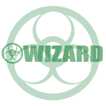 Model NO.: ON-N6432G-P16-AIH.265 32CH 12MP POE NVR with 4pcs SATA        APP: Superlive Plus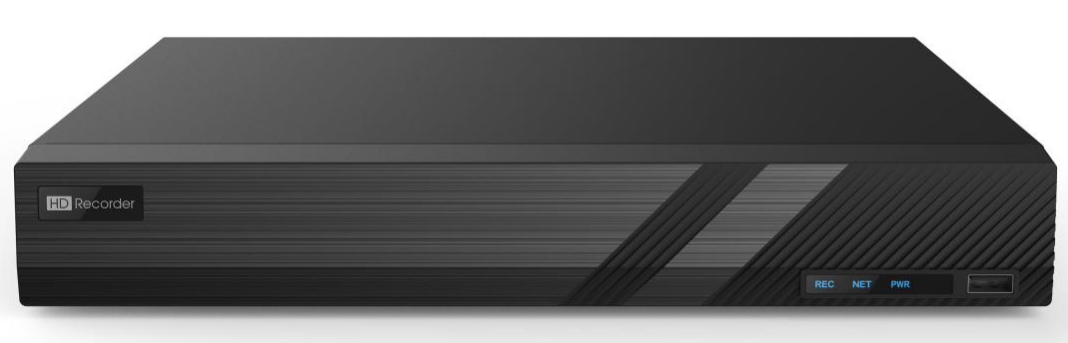 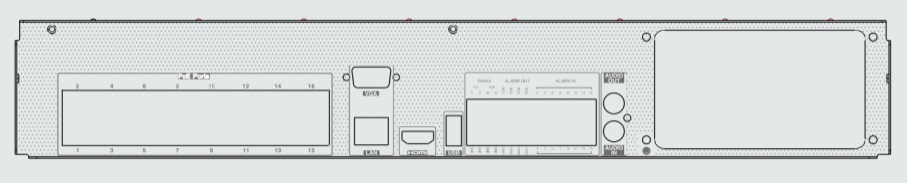 Key Features: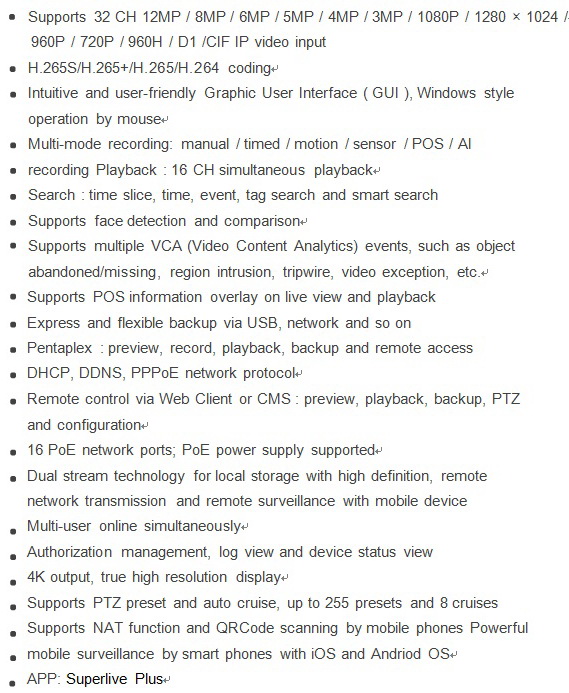 Specifications:ModelModelON-N6432G-P16-AISystemOSEmbedded LinuxVideoNetwork Input32 CH IPC inputVideoIncoming Bandwidth256MbpsVideoOutgoing Bandwidth256MbpsVideoNetwork Input Resolution12MP / 8MP / 6MP / 5MP / 4MP / 3MP / 1080P / 1280 × 1024 /960P / 720P / 960H / D1 /CIFVideoOutputHDMI × 1 : 3840×2160@60fps/3840×2160@30fps/ 1920×1080/1280×1024/1024×768VGA × 1 : 1920×1080/1280×1024/1024×768VideoCompressionH.265S/H.265+/H.265/H.264VideoMulti-screen Display1/4/6/8/9/13/16/25/32/36AudioNetwork Input32 CH IPC audio inputAudio2-way AudioRCA × 1AudioLocal OutputRCA × 1AudioCompressionG.711(U/A)RecordRecord StreamDual stream recordingRecordResolution12MP@20fps; 8MP/ 6MP/5MP/4MP/3MP/1080P/1280×1024/960P/ 720P/960H/D1/CIF@30fps(NTSC)/25fps(PAL)RecordModeManual/ timed/ motion/ sensor/ POS/AI recordingRecordANRAutomatic network replenishment (Yes)Decoding CapabilityLive View/ Playback1CH 12MP/4CH 5MP/9CH 720P/16CH D1PlaybackSimultaneous PlaybackMax 16 CHPlaybackSearchTime slice / time / event / tag searchPlaybackSmart SearchHighlighted color to display the camera record in a certain period of time, different colors refers to different record eventsPlaybackFunctionPlay, pause, FF, FB, digital zoom, etc.AlarmModeManual, sensor, motion, exception, smart eventsAlarmInput16 CH local alarm input; supports IPC alarm inputAlarmOutput4 CHAlarmTriggeringRecord, snapshot, buzzer, preset, e-mail, etc.FaceChannel32 CHFaceFace Picture Database32 libraries5000 Face PicturesFaceComputing Capability180 pictures / minuteFaceFace Picture SearchSearch by picture is supportedFaceDatabase ManagementAdd, modify, delete and search face picturesFaceFace Picture AddingAdd face pictures through APP, WEB and external importFaceFace Picture ComparisonSupport allow list, block list and stranger match alarmFaceTrackTrack display on a mapFaceStatistic Graph of Face InformationBar graphFaceStatistic Mode of Face InformationStatistics by day, week, month, quarter as well as customized time periodVideo Structure AnalysisHuman/Vehicle ClassificationYesOther FunctionsFisheyeSupports fisheye dewarping via Web Client and mobile APPOther FunctionsPlate RecognitionYesOther FunctionsPoE PortRJ45 × 16Other FunctionsStandardIEEE802.3afOther FunctionsOutput Power≤ 150WOther FunctionsInterfaceRJ45 10 / 100 / 1000 Mbps × 1Other FunctionsProtocolTCP / IP, PPPoE, DHCP, DNS, DDNS, UPnP, NTP, SMTP, HTTP, HTTPs, 802.1x, ONVIF, etc.Other FunctionsClient ConnectionMax.20 users accessOther FunctionsOSiOS, AndriodOther FunctionsHDD InterfaceSATA × 4, max 8T per HDDOther FunctionsLocal BackupU disk, USB mobile HDDOther FunctionsNetwork BackupYesOther FunctionsRS 485Yes (full-duplex), connect to PTZ or keyboardOther FunctionsUSBUSB 2.0 × 1 , USB 3.0 × 1Other FunctionsRemote ControllerOptionalOther FunctionsLanguage30 languages (like English, French, Arabic, Spanish, etc.)Other FunctionsPower SupplyATX 292WOther FunctionsConsumption≤ 15W ( without HDD and PoE power supply )Other FunctionsDimensions (mm)440 × 390 × 70 ( W × D × H )Other FunctionsWorking Environment-10 ~50 °C，10% ~ 90% humidityOther FunctionsCertificateCE, FCCOther FunctionsEnvironmental ProtectionComplies with Directive EU RoHS, REACH and WEEE